Name: _____________________________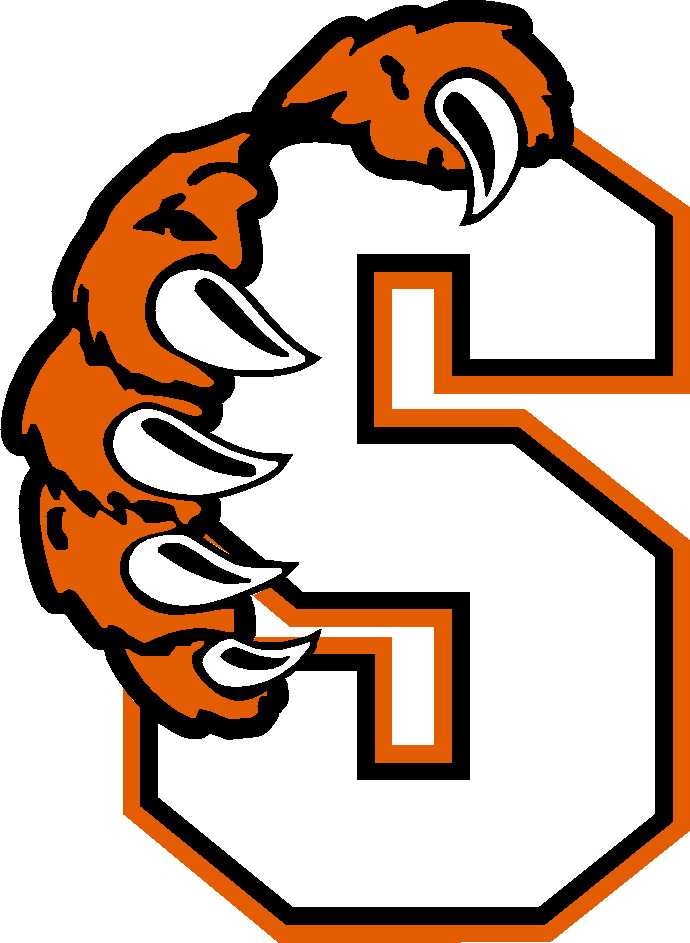 Blackfish: Viewing GuideMs. Diehl CP English 11Part I: While watching the documentary, Blackfish, I would like you to please think about how the director, Gabriela Cowperthwaite, rhetorically is sending her message. The chart below should help you organize your thoughts as you watch the film.   Ethos PathosLogosList examples from the film that show the ethos of the director. Then answer the questions below: Who is the director of the film? Why was she interested in making this film? What is her background/credentials? How does she establish her authority on the topic? Who are the people being interviewed in the film? What is their professional background? What are their affiliations with SeaWorld? Be sure to take copious notes, as you will need to research to make your conclusions. What kind of bias—if any—did you find? What specific devices are used to shape the ethos?List examples from the film that appeal to the audience’s sense of pathos/emotions. How does the director/filmmaker use emotion to grab the attention of the audience? Is it through anecdotes? Recounts of what happened? What examples does she choose to include to support her position? Is her use of pathos effective? Ineffective? How do you know this? What emotions specifically are derived from the audience? What specific devices are used to shape the pathos?List examples from the film that appeal to the audience’s sense of logos/logic/factual reasoning. Identify the intended purpose of the film. How does the director achieve this purpose? What facts/logical evidence does the director choose to include? Is her evidence based on reason? Is it presented in a logical order? What facts and data does she use? Is there information that she should have included that she purposefully left out? What rhetorical devices does she use to present her information and strengthen the logos?List Examples from the film:List Examples from the film:List Examples from the film:Answer the following questions, in sentence form, that are in the black box in relation to Ethos.Answer the following questions, in sentence form, that are in the black box in relation to Pathos.Answer the following questions, in sentence form, that are in the black box in relation to Logos.What specific rhetorical devices were used to shape the Ethos of this film? Please explain how those specific devices were used to shape that appeal.What specific rhetorical devices were used to shape the Pathos of this film? Please explain how those specific devices were used to shape that appeal.What specific rhetorical devices were used to shape the Logos of this film? Please explain how those specific devices were used to shape that appeal.